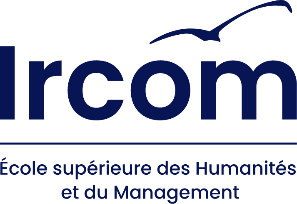  Your study options: Application Program Form Teaching & Researching mobility Paid On-Campus Internships/PlacementsComplete this application/registration program form and email it to c.coupry@ircom.fr Available program options (click): Semester 1 (August/September-December)  FFL-Angers  HPS-Angers  HPS-Lyon  COM-Angers  SOL-AngersHPS, COM, SOL can’t be mixed togetherFFL can be selected with HPS or COM or SOLAvailable program options (click): Semester 1 (August/September-December)  FFL-Angers  HPS-Angers  HPS-Lyon  COM-Angers  SOL-AngersHPS, COM, SOL can’t be mixed togetherFFL can be selected with HPS or COM or SOLAvailable program options (click): Semester 1 (August/September-December)  FFL-Angers  HPS-Angers  HPS-Lyon  COM-Angers  SOL-AngersHPS, COM, SOL can’t be mixed togetherFFL can be selected with HPS or COM or SOLSemester 2 (January-May)  PSS-Angers  HPS-Angers  HPS-Lyon  COM-AngersHPS, COM can’t be mixed togetherHPS and PSS can be mixed togetherSemester 2 (January-May)  PSS-Angers  HPS-Angers  HPS-Lyon  COM-AngersHPS, COM can’t be mixed togetherHPS and PSS can be mixed togetherYour study options: Programs offeredYour study options: Programs offeredYour study options: Programs offeredYour study options: Programs offeredYour study options: Programs offered1st program possible: HPS-Angers or HPS-Lyon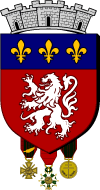 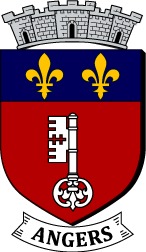 1st program possible: HPS-Angers or HPS-LyonHumanities and Political Science                                                                                      All courses in French – at least B1 level required 1st Semester 2024-2025: August 27-December 20, 2024 2nd Semester 2024-2025: January 6-May 30, 2025Humanities and Political Science                                                                                      All courses in French – at least B1 level required 1st Semester 2024-2025: August 27-December 20, 2024 2nd Semester 2024-2025: January 6-May 30, 2025Humanities and Political Science                                                                                      All courses in French – at least B1 level required 1st Semester 2024-2025: August 27-December 20, 2024 2nd Semester 2024-2025: January 6-May 30, 2025Humanities: literature, history, philosophy…Languages: language acquisition, linguisticsPolitical ScienceHumanities: literature, history, philosophy…Languages: language acquisition, linguisticsPolitical ScienceAccess to Ircom’s Bachelor in Humanities and Political Science free choice course programSemester stay or full year stayIn Lyon campus or in Angers campusAccess to Ircom’s Bachelor in Humanities and Political Science free choice course programSemester stay or full year stayIn Lyon campus or in Angers campusAccess to Ircom’s Bachelor in Humanities and Political Science free choice course programSemester stay or full year stayIn Lyon campus or in Angers campusRegistration deadlines:1st Semester 2024-2025 (Aug.-Dec. 2024) or full year 2024-2025: July 15, 20242nd Semester 2024-2025 (Jan.-May 2025): December 15, 2024  Registration deadlines:1st Semester 2024-2025 (Aug.-Dec. 2024) or full year 2024-2025: July 15, 20242nd Semester 2024-2025 (Jan.-May 2025): December 15, 2024  Registration deadlines:1st Semester 2024-2025 (Aug.-Dec. 2024) or full year 2024-2025: July 15, 20242nd Semester 2024-2025 (Jan.-May 2025): December 15, 2024  2nd program possible: PSS-Angers		2nd program possible: PSS-Angers		2nd program possible: PSS-Angers		Political Science SeminarsInternational 2nd Semester All seminars in English – at least B2 level required2025: January 6–May 30Political Science SeminarsInternational 2nd Semester All seminars in English – at least B2 level required2025: January 6–May 30Seminars offered:    subject to changeSeminars offered:    subject to changeSeminars offered:    subject to changeOnly 2nd semester − Only in Angers campus  14 teaching weeks 11 seminars compulsory  66 in-class hours 33 ECTS (6-hours seminars and 3 ECTS per seminar)about 130 hours outside of class work/out-of-class student work/of study timeOnly 2nd semester − Only in Angers campus  14 teaching weeks 11 seminars compulsory  66 in-class hours 33 ECTS (6-hours seminars and 3 ECTS per seminar)about 130 hours outside of class work/out-of-class student work/of study timeInternational Relations | Global Politics | GeopoliticsEuropean Political History | French PoliticsComparative Politics | Political PhilosophyPolitics in Art | Politics and Literature | Political Rhetoric and Discourse | Women & PoliticsInternational Relations | Global Politics | GeopoliticsEuropean Political History | French PoliticsComparative Politics | Political PhilosophyPolitics in Art | Politics and Literature | Political Rhetoric and Discourse | Women & PoliticsInternational Relations | Global Politics | GeopoliticsEuropean Political History | French PoliticsComparative Politics | Political PhilosophyPolitics in Art | Politics and Literature | Political Rhetoric and Discourse | Women & PoliticsOnly 2nd semester − Only in Angers campus  14 teaching weeks 11 seminars compulsory  66 in-class hours 33 ECTS (6-hours seminars and 3 ECTS per seminar)about 130 hours outside of class work/out-of-class student work/of study timeOnly 2nd semester − Only in Angers campus  14 teaching weeks 11 seminars compulsory  66 in-class hours 33 ECTS (6-hours seminars and 3 ECTS per seminar)about 130 hours outside of class work/out-of-class student work/of study timeRegistration deadline:  2nd Semester 2024-2025 (Jan.-May 2025): December 15, 2024Registration deadline:  2nd Semester 2024-2025 (Jan.-May 2025): December 15, 2024  What are Ircom seminars?  What are Ircom seminars?  What are Ircom seminars?One-to-one/face-to-face classes, very small classes of students devoted to the study/exploration of animating topics of special interest with an outstanding and experienced instructor/professor/lecturer enthusiastic about sharing his knowledgePersonal interaction, expected contribution to sessions, direct personal encounterActive learning format: preparatory and critical readings, organized discussions, interpretation of facts, ideas and concepts analysisAssignments and homework between each meetingOne-to-one/face-to-face classes, very small classes of students devoted to the study/exploration of animating topics of special interest with an outstanding and experienced instructor/professor/lecturer enthusiastic about sharing his knowledgePersonal interaction, expected contribution to sessions, direct personal encounterActive learning format: preparatory and critical readings, organized discussions, interpretation of facts, ideas and concepts analysisAssignments and homework between each meetingOne-to-one/face-to-face classes, very small classes of students devoted to the study/exploration of animating topics of special interest with an outstanding and experienced instructor/professor/lecturer enthusiastic about sharing his knowledgePersonal interaction, expected contribution to sessions, direct personal encounterActive learning format: preparatory and critical readings, organized discussions, interpretation of facts, ideas and concepts analysisAssignments and homework between each meetingOne-to-one/face-to-face classes, very small classes of students devoted to the study/exploration of animating topics of special interest with an outstanding and experienced instructor/professor/lecturer enthusiastic about sharing his knowledgePersonal interaction, expected contribution to sessions, direct personal encounterActive learning format: preparatory and critical readings, organized discussions, interpretation of facts, ideas and concepts analysisAssignments and homework between each meetingOne-to-one/face-to-face classes, very small classes of students devoted to the study/exploration of animating topics of special interest with an outstanding and experienced instructor/professor/lecturer enthusiastic about sharing his knowledgePersonal interaction, expected contribution to sessions, direct personal encounterActive learning format: preparatory and critical readings, organized discussions, interpretation of facts, ideas and concepts analysisAssignments and homework between each meeting3rd program possible: Students, Faculty and StaffFFL-Angers 3rd program possible: Students, Faculty and StaffFFL-Angers 	         	  French as a Foreign LanguageBeginning French course2024: Monday, August 26 – Friday, September 132025: Monday, August 25 – Friday, September 12	         	  French as a Foreign LanguageBeginning French course2024: Monday, August 26 – Friday, September 132025: Monday, August 25 – Friday, September 12An intensive 3 weeks Summer School/Session of French language − 80 in-class hoursA General basic/elementary French course which provides an introduction to French speaking, listening, reading, and writing skills – for (true/absolute) beginners and false beginnersExclusively for students, faculty and staff from Ircom’s partner universities: exchange students, doctoral/PhD students, assistant lecturers, lecturers, teachers, professors, scholars, researchers, administrative staff officers…This Intensive short course has a credit value of 12 ECTSNo/Zero fees − Transportation and living costs at students own expenseAfter this French language course students return home or can continue studying at Ircom (1st, 4th and 5th programs)An intensive 3 weeks Summer School/Session of French language − 80 in-class hoursA General basic/elementary French course which provides an introduction to French speaking, listening, reading, and writing skills – for (true/absolute) beginners and false beginnersExclusively for students, faculty and staff from Ircom’s partner universities: exchange students, doctoral/PhD students, assistant lecturers, lecturers, teachers, professors, scholars, researchers, administrative staff officers…This Intensive short course has a credit value of 12 ECTSNo/Zero fees − Transportation and living costs at students own expenseAfter this French language course students return home or can continue studying at Ircom (1st, 4th and 5th programs)An intensive 3 weeks Summer School/Session of French language − 80 in-class hoursA General basic/elementary French course which provides an introduction to French speaking, listening, reading, and writing skills – for (true/absolute) beginners and false beginnersExclusively for students, faculty and staff from Ircom’s partner universities: exchange students, doctoral/PhD students, assistant lecturers, lecturers, teachers, professors, scholars, researchers, administrative staff officers…This Intensive short course has a credit value of 12 ECTSNo/Zero fees − Transportation and living costs at students own expenseAfter this French language course students return home or can continue studying at Ircom (1st, 4th and 5th programs)An intensive 3 weeks Summer School/Session of French language − 80 in-class hoursA General basic/elementary French course which provides an introduction to French speaking, listening, reading, and writing skills – for (true/absolute) beginners and false beginnersExclusively for students, faculty and staff from Ircom’s partner universities: exchange students, doctoral/PhD students, assistant lecturers, lecturers, teachers, professors, scholars, researchers, administrative staff officers…This Intensive short course has a credit value of 12 ECTSNo/Zero fees − Transportation and living costs at students own expenseAfter this French language course students return home or can continue studying at Ircom (1st, 4th and 5th programs)Registration deadlineAug.-Sept. 2024: July 15, 2024Aug.-Sept. 2025: July 15, 2025Registration deadlineAug.-Sept. 2024: July 15, 2024Aug.-Sept. 2025: July 15, 20254th program possible: COM-Angers4th program possible: COM-AngersCommunicationAll courses in French – at least B1 level required1st Semester 2024-2025: August 26 – December 20, 2024   2nd Semester 2024-2025: January 6-May 30, 2025                    CommunicationAll courses in French – at least B1 level required1st Semester 2024-2025: August 26 – December 20, 2024   2nd Semester 2024-2025: January 6-May 30, 2025                    Access to Ircom’s Master in Communication including for Bachelor’s studentsOnly in Angers campus − All courses compulsoryAccess to Ircom’s Master in Communication including for Bachelor’s studentsOnly in Angers campus − All courses compulsoryAccess to Ircom’s Master in Communication including for Bachelor’s studentsOnly in Angers campus − All courses compulsoryAccess to Ircom’s Master in Communication including for Bachelor’s studentsOnly in Angers campus − All courses compulsoryRegistration deadline: 1st Semester 2024-2025 (Sept.-Dec. 2024): July 15, 20242nd Semester 2024-2025 (Jan.-May 2025): December 15, 2024  Registration deadline: 1st Semester 2024-2025 (Sept.-Dec. 2024): July 15, 20242nd Semester 2024-2025 (Jan.-May 2025): December 15, 2024  5th program possible: SOL-Angers5th program possible: SOL-AngersInternational Solidarity & Social Work All courses in French – at least B1 level required1st Semester 2024-2025: September 4 – December 20, 2024International Solidarity & Social Work All courses in French – at least B1 level required1st Semester 2024-2025: September 4 – December 20, 2024Access to Ircom’s Master in International Solidarity and Social Work including for Bachelor’s studentsOnly in Angers campus − Only 1st semester* − All courses compulsory* A full year stay may exceptionally be envisaged for a highly motivated student: the 2nd semester begins with a 4-month internship and ends on JuneAccess to Ircom’s Master in International Solidarity and Social Work including for Bachelor’s studentsOnly in Angers campus − Only 1st semester* − All courses compulsory* A full year stay may exceptionally be envisaged for a highly motivated student: the 2nd semester begins with a 4-month internship and ends on JuneAccess to Ircom’s Master in International Solidarity and Social Work including for Bachelor’s studentsOnly in Angers campus − Only 1st semester* − All courses compulsory* A full year stay may exceptionally be envisaged for a highly motivated student: the 2nd semester begins with a 4-month internship and ends on JuneAccess to Ircom’s Master in International Solidarity and Social Work including for Bachelor’s studentsOnly in Angers campus − Only 1st semester* − All courses compulsory* A full year stay may exceptionally be envisaged for a highly motivated student: the 2nd semester begins with a 4-month internship and ends on JuneRegistration deadline: 1st Semester 2024-2025 (Sept.-Dec. 2024): July 15, 2024Registration deadline: 1st Semester 2024-2025 (Sept.-Dec. 2024): July 15, 2024IW − Angers Campus IW − Lyon Campus	IW − Angers Campus IW − Lyon Campus	Teaching & Researching International Week (IW)  2025: Monday, March 17 – Friday, March 21Teaching & Researching International Week (IW)  2025: Monday, March 17 – Friday, March 21About Research + Teaching Week is an in-person week-long and annual Ircom-wide celebration of international teaching and international research.This week consists of lecturers and research showcases. So it targets Faculty, teacher-researchers from our partner universities. It is an opportunity for teacher-researchers to give visiting lectures and to share their research work and findings.We organize 1 International Week in Lyon campus and 1 International Week in Angers campus at the same time.The goal of this five-day event is to expand the horizons of Ircom, to strengthen Ircom’s internationalization, to facilitate international friendships. More concretely we aim to establish international research relationships and collaborations,internationalize more deeply our campuses (“internationalization at home”) scheduling courses in foreign languages. Teaching mobilities can’t take place outside of this single annual week.No participation fees for the week. However, participants cover transportation, accommodation, and meals.Possibility of Ircom partial financial assistance/aid for teacher-researchers from our non-European partners if there’s a real willingness to collaborate on research and if the research topics coincide perfectlyAbout Research + Teaching Week is an in-person week-long and annual Ircom-wide celebration of international teaching and international research.This week consists of lecturers and research showcases. So it targets Faculty, teacher-researchers from our partner universities. It is an opportunity for teacher-researchers to give visiting lectures and to share their research work and findings.We organize 1 International Week in Lyon campus and 1 International Week in Angers campus at the same time.The goal of this five-day event is to expand the horizons of Ircom, to strengthen Ircom’s internationalization, to facilitate international friendships. More concretely we aim to establish international research relationships and collaborations,internationalize more deeply our campuses (“internationalization at home”) scheduling courses in foreign languages. Teaching mobilities can’t take place outside of this single annual week.No participation fees for the week. However, participants cover transportation, accommodation, and meals.Possibility of Ircom partial financial assistance/aid for teacher-researchers from our non-European partners if there’s a real willingness to collaborate on research and if the research topics coincide perfectlyAbout Research + Teaching Week is an in-person week-long and annual Ircom-wide celebration of international teaching and international research.This week consists of lecturers and research showcases. So it targets Faculty, teacher-researchers from our partner universities. It is an opportunity for teacher-researchers to give visiting lectures and to share their research work and findings.We organize 1 International Week in Lyon campus and 1 International Week in Angers campus at the same time.The goal of this five-day event is to expand the horizons of Ircom, to strengthen Ircom’s internationalization, to facilitate international friendships. More concretely we aim to establish international research relationships and collaborations,internationalize more deeply our campuses (“internationalization at home”) scheduling courses in foreign languages. Teaching mobilities can’t take place outside of this single annual week.No participation fees for the week. However, participants cover transportation, accommodation, and meals.Possibility of Ircom partial financial assistance/aid for teacher-researchers from our non-European partners if there’s a real willingness to collaborate on research and if the research topics coincide perfectlyAbout Research + Teaching Week is an in-person week-long and annual Ircom-wide celebration of international teaching and international research.This week consists of lecturers and research showcases. So it targets Faculty, teacher-researchers from our partner universities. It is an opportunity for teacher-researchers to give visiting lectures and to share their research work and findings.We organize 1 International Week in Lyon campus and 1 International Week in Angers campus at the same time.The goal of this five-day event is to expand the horizons of Ircom, to strengthen Ircom’s internationalization, to facilitate international friendships. More concretely we aim to establish international research relationships and collaborations,internationalize more deeply our campuses (“internationalization at home”) scheduling courses in foreign languages. Teaching mobilities can’t take place outside of this single annual week.No participation fees for the week. However, participants cover transportation, accommodation, and meals.Possibility of Ircom partial financial assistance/aid for teacher-researchers from our non-European partners if there’s a real willingness to collaborate on research and if the research topics coincide perfectlyThe spirit of the event Ircom develops a conception of the human being based on the concepts of unity, dignity, openness to transcendence, intelligence, vulnerability. Ircom is led by a personalist anthropology rooted in social ties and in the best of the full-fledged catholic intellectual tradition. Our school draws from catholic social teaching to contribute to providing solutions to the ever-growing challenges. This guiding force influences our quest for truth and assumes consent to reality.It is therefore a living anthropology in pursuit of the common good that drives us.For us human being lives in communities he needs and is in essence a spiritual and corporal being of relationships, who aspires to truth, beauty and goodness. the «I» is inseparable from the «we»; the person from the community, the subject from the society.  The wealth and wisdom of humanities and liberal arts ennoble Ircom’s management teaching grounding it in a flourishing vision of person. Our motto could be «avec humanité et avec les humanités». The spirit of the event Ircom develops a conception of the human being based on the concepts of unity, dignity, openness to transcendence, intelligence, vulnerability. Ircom is led by a personalist anthropology rooted in social ties and in the best of the full-fledged catholic intellectual tradition. Our school draws from catholic social teaching to contribute to providing solutions to the ever-growing challenges. This guiding force influences our quest for truth and assumes consent to reality.It is therefore a living anthropology in pursuit of the common good that drives us.For us human being lives in communities he needs and is in essence a spiritual and corporal being of relationships, who aspires to truth, beauty and goodness. the «I» is inseparable from the «we»; the person from the community, the subject from the society.  The wealth and wisdom of humanities and liberal arts ennoble Ircom’s management teaching grounding it in a flourishing vision of person. Our motto could be «avec humanité et avec les humanités». The spirit of the event Ircom develops a conception of the human being based on the concepts of unity, dignity, openness to transcendence, intelligence, vulnerability. Ircom is led by a personalist anthropology rooted in social ties and in the best of the full-fledged catholic intellectual tradition. Our school draws from catholic social teaching to contribute to providing solutions to the ever-growing challenges. This guiding force influences our quest for truth and assumes consent to reality.It is therefore a living anthropology in pursuit of the common good that drives us.For us human being lives in communities he needs and is in essence a spiritual and corporal being of relationships, who aspires to truth, beauty and goodness. the «I» is inseparable from the «we»; the person from the community, the subject from the society.  The wealth and wisdom of humanities and liberal arts ennoble Ircom’s management teaching grounding it in a flourishing vision of person. Our motto could be «avec humanité et avec les humanités». The spirit of the event Ircom develops a conception of the human being based on the concepts of unity, dignity, openness to transcendence, intelligence, vulnerability. Ircom is led by a personalist anthropology rooted in social ties and in the best of the full-fledged catholic intellectual tradition. Our school draws from catholic social teaching to contribute to providing solutions to the ever-growing challenges. This guiding force influences our quest for truth and assumes consent to reality.It is therefore a living anthropology in pursuit of the common good that drives us.For us human being lives in communities he needs and is in essence a spiritual and corporal being of relationships, who aspires to truth, beauty and goodness. the «I» is inseparable from the «we»; the person from the community, the subject from the society.  The wealth and wisdom of humanities and liberal arts ennoble Ircom’s management teaching grounding it in a flourishing vision of person. Our motto could be «avec humanité et avec les humanités». Teaching - DescriptionInternational Week comprises a program of lectures, seminars delivered by teacher-researchers from Ircom’s partner universities.Each teacher-researcher gives 8 in-class hours: either 2 in focus seminars/courses of 4 hours each. The 2 themes must be clearly distinct and approved by Ircom;or 4 in focus seminars/courses of 2 hours each. The 4 themes must be clearly distinct and approved by Ircom.Teaching - DescriptionInternational Week comprises a program of lectures, seminars delivered by teacher-researchers from Ircom’s partner universities.Each teacher-researcher gives 8 in-class hours: either 2 in focus seminars/courses of 4 hours each. The 2 themes must be clearly distinct and approved by Ircom;or 4 in focus seminars/courses of 2 hours each. The 4 themes must be clearly distinct and approved by Ircom.Teaching - DescriptionInternational Week comprises a program of lectures, seminars delivered by teacher-researchers from Ircom’s partner universities.Each teacher-researcher gives 8 in-class hours: either 2 in focus seminars/courses of 4 hours each. The 2 themes must be clearly distinct and approved by Ircom;or 4 in focus seminars/courses of 2 hours each. The 4 themes must be clearly distinct and approved by Ircom.Teaching - DescriptionInternational Week comprises a program of lectures, seminars delivered by teacher-researchers from Ircom’s partner universities.Each teacher-researcher gives 8 in-class hours: either 2 in focus seminars/courses of 4 hours each. The 2 themes must be clearly distinct and approved by Ircom;or 4 in focus seminars/courses of 2 hours each. The 4 themes must be clearly distinct and approved by Ircom.March 2024 Teaching sessionsMonday 18:        2:00 to 6:00 p.m. − session 1Tuesday 19:        2:00 to 6:00 p.m. − session 2Wednesday 20: 2:00 to 6:00 p.m. − session 3Thursday 21:      tourismFriday 22:           2:00 to 6:00 p.m. − session 4March 2024 Teaching sessionsMonday 18:        2:00 to 6:00 p.m. − session 1Tuesday 19:        2:00 to 6:00 p.m. − session 2Wednesday 20: 2:00 to 6:00 p.m. − session 3Thursday 21:      tourismFriday 22:           2:00 to 6:00 p.m. − session 4March 2025 Teaching sessionsMonday 17:       2:00 to 6:00 p.m. − session 1Tuesday 18:       2:00 to 6:00 p.m. − session 2Wednesday 19: 2:00 to 6:00 p.m. − session 3Thursday 20:      tourismFriday 21:           2:00 to 6:00 p.m. − session 4March 2025 Teaching sessionsMonday 17:       2:00 to 6:00 p.m. − session 1Tuesday 18:       2:00 to 6:00 p.m. − session 2Wednesday 19: 2:00 to 6:00 p.m. − session 3Thursday 20:      tourismFriday 21:           2:00 to 6:00 p.m. − session 4Teaching - Seminars/Course topics of interest to Ircom  Humanities: literature, history, philosophy, theology… Teaching - Seminars/Course topics of interest to Ircom  Humanities: literature, history, philosophy, theology… Teaching - Seminars/Course topics of interest to Ircom  Humanities: literature, history, philosophy, theology… Teaching - Seminars/Course topics of interest to Ircom  Humanities: literature, history, philosophy, theology… Political science:  political philosophy, geopolitics, international relations, global politics, political rhetoric and discourse, totalitarianisms, philosophy of law…Political science:  political philosophy, geopolitics, international relations, global politics, political rhetoric and discourse, totalitarianisms, philosophy of law…Political science:  political philosophy, geopolitics, international relations, global politics, political rhetoric and discourse, totalitarianisms, philosophy of law…Political science:  political philosophy, geopolitics, international relations, global politics, political rhetoric and discourse, totalitarianisms, philosophy of law…Communication    —    Management    —    International Solidarity    —    Social WorkCommunication    —    Management    —    International Solidarity    —    Social WorkCommunication    —    Management    —    International Solidarity    —    Social WorkCommunication    —    Management    —    International Solidarity    —    Social WorkResearch – Description The International Week provides an opportunity for teacher-researchers from our partner universities to present their research to Ircom teacher-researchers, faculty members, staff and students in the form of oral and poster presentation (poster format is optional). And vice versa: it's also a chance for Ircom researchers to present their past, current, come to fruition and future research. This week-long event is dedicated to building research partnerships. The week also encompasses our French partners researchers.The research conducted by Ircom nurtures our students thinking and the practice of our partner companies − we are management problem-solvers.Research – Description The International Week provides an opportunity for teacher-researchers from our partner universities to present their research to Ircom teacher-researchers, faculty members, staff and students in the form of oral and poster presentation (poster format is optional). And vice versa: it's also a chance for Ircom researchers to present their past, current, come to fruition and future research. This week-long event is dedicated to building research partnerships. The week also encompasses our French partners researchers.The research conducted by Ircom nurtures our students thinking and the practice of our partner companies − we are management problem-solvers.Research – Description The International Week provides an opportunity for teacher-researchers from our partner universities to present their research to Ircom teacher-researchers, faculty members, staff and students in the form of oral and poster presentation (poster format is optional). And vice versa: it's also a chance for Ircom researchers to present their past, current, come to fruition and future research. This week-long event is dedicated to building research partnerships. The week also encompasses our French partners researchers.The research conducted by Ircom nurtures our students thinking and the practice of our partner companies − we are management problem-solvers.Research – Description The International Week provides an opportunity for teacher-researchers from our partner universities to present their research to Ircom teacher-researchers, faculty members, staff and students in the form of oral and poster presentation (poster format is optional). And vice versa: it's also a chance for Ircom researchers to present their past, current, come to fruition and future research. This week-long event is dedicated to building research partnerships. The week also encompasses our French partners researchers.The research conducted by Ircom nurtures our students thinking and the practice of our partner companies − we are management problem-solvers.March 2025 Research presentationsMonday 17:        9:00 to 12:00 a.m. − session 1Tuesday 18:        9:00 to 12:00 a.m. − session 2Wednesday 19:  9:00 to 12:00 a.m. − session 3Thursday 20:       tourismFriday 21:            9:00 to 12:00 a.m. − session 4March 2025 Research presentationsMonday 17:        9:00 to 12:00 a.m. − session 1Tuesday 18:        9:00 to 12:00 a.m. − session 2Wednesday 19:  9:00 to 12:00 a.m. − session 3Thursday 20:       tourismFriday 21:            9:00 to 12:00 a.m. − session 4March 2025 Research presentationsMonday 17:        9:00 to 12:00 a.m. − session 1Tuesday 18:        9:00 to 12:00 a.m. − session 2Wednesday 19:  9:00 to 12:00 a.m. − session 3Thursday 20:       tourismFriday 21:            9:00 to 12:00 a.m. − session 4Research – Ircom’s key research areas/interestsResearch – Ircom’s key research areas/interestsResearch – Ircom’s key research areas/interestsResearch – Ircom’s key research areas/interestsLabor, workOur «Living Labor Management» Chair is an endowed chair in labor studies focused on management and organization. The program deals with the topics of sense giving, recognition practicing, fulfillment at work, cooperation among workers developing, culture of mutual support creating. The chair supports the idea that management can only develop employee commitment by considering the requirements of real work. Some other focuses/topics: what it means to work? communication, community, emancipation and liberation with work, subsidiarity, well-being at work, theme of work among writers and authors…«Living Labor» considers the human person as a whole and as the company's main source of wealth.Preparing for/creating a work of meaning and improving working conditions are pressing societal needs.Ircom’s faculty members perform outside consulting activities related to these research themes and results.Our «Living Labor Management» Chair is an endowed chair in labor studies focused on management and organization. The program deals with the topics of sense giving, recognition practicing, fulfillment at work, cooperation among workers developing, culture of mutual support creating. The chair supports the idea that management can only develop employee commitment by considering the requirements of real work. Some other focuses/topics: what it means to work? communication, community, emancipation and liberation with work, subsidiarity, well-being at work, theme of work among writers and authors…«Living Labor» considers the human person as a whole and as the company's main source of wealth.Preparing for/creating a work of meaning and improving working conditions are pressing societal needs.Ircom’s faculty members perform outside consulting activities related to these research themes and results.Our «Living Labor Management» Chair is an endowed chair in labor studies focused on management and organization. The program deals with the topics of sense giving, recognition practicing, fulfillment at work, cooperation among workers developing, culture of mutual support creating. The chair supports the idea that management can only develop employee commitment by considering the requirements of real work. Some other focuses/topics: what it means to work? communication, community, emancipation and liberation with work, subsidiarity, well-being at work, theme of work among writers and authors…«Living Labor» considers the human person as a whole and as the company's main source of wealth.Preparing for/creating a work of meaning and improving working conditions are pressing societal needs.Ircom’s faculty members perform outside consulting activities related to these research themes and results.Culture  and HeritageOur «Living Culture and Heritage» Chair is an endowed chair designed to study, to highlight and enhance the European culture and heritage. Is dedicated to fostering cross-disciplinary cutting-edge cultural projects and contemporary creations combining accessible research, performing arts with the aim of better understanding the reality, the current society and in order to better act in the future. In short, cultural research and performance arts for the general public. Currently 3 research focuses/topics:- «Living performing arts from 1880 to date» (various French and European entertainment venues:  festival creations, the birth of popular theaters, green open air theatres…);- «Humanities and spirituality» (the place of spirituality in the arts, history, literature, philosophy, sociology, etc.);- «Avant-Gardes (XIX and XX centuries)»Our «Living Culture and Heritage» Chair is an endowed chair designed to study, to highlight and enhance the European culture and heritage. Is dedicated to fostering cross-disciplinary cutting-edge cultural projects and contemporary creations combining accessible research, performing arts with the aim of better understanding the reality, the current society and in order to better act in the future. In short, cultural research and performance arts for the general public. Currently 3 research focuses/topics:- «Living performing arts from 1880 to date» (various French and European entertainment venues:  festival creations, the birth of popular theaters, green open air theatres…);- «Humanities and spirituality» (the place of spirituality in the arts, history, literature, philosophy, sociology, etc.);- «Avant-Gardes (XIX and XX centuries)»Our «Living Culture and Heritage» Chair is an endowed chair designed to study, to highlight and enhance the European culture and heritage. Is dedicated to fostering cross-disciplinary cutting-edge cultural projects and contemporary creations combining accessible research, performing arts with the aim of better understanding the reality, the current society and in order to better act in the future. In short, cultural research and performance arts for the general public. Currently 3 research focuses/topics:- «Living performing arts from 1880 to date» (various French and European entertainment venues:  festival creations, the birth of popular theaters, green open air theatres…);- «Humanities and spirituality» (the place of spirituality in the arts, history, literature, philosophy, sociology, etc.);- «Avant-Gardes (XIX and XX centuries)»HumanitiesCurrently 3 research focuses/topics: catholic literature (Péguy); philosophy (Chesterton); theology (Saint Gregory the Great)Currently 3 research focuses/topics: catholic literature (Péguy); philosophy (Chesterton); theology (Saint Gregory the Great)Currently 3 research focuses/topics: catholic literature (Péguy); philosophy (Chesterton); theology (Saint Gregory the Great)Political scienceCurrently 1 research focus/topic: yellow vest movementCurrently 1 research focus/topic: yellow vest movementCurrently 1 research focus/topic: yellow vest movementCommunicationCurrently 2 research focuses/topics: Catholic Church’s thinking on communication; The papal conclave (1958-2013): rite and communicationCurrently 2 research focuses/topics: Catholic Church’s thinking on communication; The papal conclave (1958-2013): rite and communicationCurrently 2 research focuses/topics: Catholic Church’s thinking on communication; The papal conclave (1958-2013): rite and communicationEducationCurrently 1 research focus/topic: vocational guidance, career guidance and counselingCurrently 1 research focus/topic: vocational guidance, career guidance and counselingCurrently 1 research focus/topic: vocational guidance, career guidance and counselingInternational Solidarity and social workInternational Solidarity and social workAngers Campus2 positions/year Lyon Campus2 positions/year	Angers Campus2 positions/year Lyon Campus2 positions/year	Conversational English TeacherOn-Campus Internships/Placements 4 paid per year − Only open to English-Speaking partners1st Semester 2024-2025 (Sept.-Dec. 2024), length of 3-4 months1 Internship/Placement located on Angers Campus, 1 on Lyon Campus2nd Semester 2024-2025 (Jan.-Apr. 2025), length of 3-4 months1 Internship/Placement located on Angers Campus, 1 on Lyon CampusConversational English TeacherOn-Campus Internships/Placements 4 paid per year − Only open to English-Speaking partners1st Semester 2024-2025 (Sept.-Dec. 2024), length of 3-4 months1 Internship/Placement located on Angers Campus, 1 on Lyon Campus2nd Semester 2024-2025 (Jan.-Apr. 2025), length of 3-4 months1 Internship/Placement located on Angers Campus, 1 on Lyon CampusConversational English TeacherOn-Campus Internships/Placements 4 paid per year − Only open to English-Speaking partners1st Semester 2024-2025 (Sept.-Dec. 2024), length of 3-4 months1 Internship/Placement located on Angers Campus, 1 on Lyon Campus2nd Semester 2024-2025 (Jan.-Apr. 2025), length of 3-4 months1 Internship/Placement located on Angers Campus, 1 on Lyon CampusOverviewWe provide our English-speaking partners with On-Campus English-language credited internships. Ircom can hire 4 paid interns per year. Main mission: being an English language teacher offering English language instruction, mainly conversational English to Ircom’ Students, Faculty and Staff. One-on-One and mostly very small class sizes.In a small campus, in a small college, with a strong sense of community, a tight-knit and friendly community, a welcoming and family atmosphere, where students are not a statistic, where there is no anonymity, with many one-on-one interactions with students, Faculty and Staff, where is easy to create lasting friendships. OverviewWe provide our English-speaking partners with On-Campus English-language credited internships. Ircom can hire 4 paid interns per year. Main mission: being an English language teacher offering English language instruction, mainly conversational English to Ircom’ Students, Faculty and Staff. One-on-One and mostly very small class sizes.In a small campus, in a small college, with a strong sense of community, a tight-knit and friendly community, a welcoming and family atmosphere, where students are not a statistic, where there is no anonymity, with many one-on-one interactions with students, Faculty and Staff, where is easy to create lasting friendships. OverviewWe provide our English-speaking partners with On-Campus English-language credited internships. Ircom can hire 4 paid interns per year. Main mission: being an English language teacher offering English language instruction, mainly conversational English to Ircom’ Students, Faculty and Staff. One-on-One and mostly very small class sizes.In a small campus, in a small college, with a strong sense of community, a tight-knit and friendly community, a welcoming and family atmosphere, where students are not a statistic, where there is no anonymity, with many one-on-one interactions with students, Faculty and Staff, where is easy to create lasting friendships. OverviewWe provide our English-speaking partners with On-Campus English-language credited internships. Ircom can hire 4 paid interns per year. Main mission: being an English language teacher offering English language instruction, mainly conversational English to Ircom’ Students, Faculty and Staff. One-on-One and mostly very small class sizes.In a small campus, in a small college, with a strong sense of community, a tight-knit and friendly community, a welcoming and family atmosphere, where students are not a statistic, where there is no anonymity, with many one-on-one interactions with students, Faculty and Staff, where is easy to create lasting friendships. OverviewWe provide our English-speaking partners with On-Campus English-language credited internships. Ircom can hire 4 paid interns per year. Main mission: being an English language teacher offering English language instruction, mainly conversational English to Ircom’ Students, Faculty and Staff. One-on-One and mostly very small class sizes.In a small campus, in a small college, with a strong sense of community, a tight-knit and friendly community, a welcoming and family atmosphere, where students are not a statistic, where there is no anonymity, with many one-on-one interactions with students, Faculty and Staff, where is easy to create lasting friendships. BenefitsReap the benefit of an internship:- Provides hands-on experience;- Provides real-world/real-life work experience in a real-world setting;- Provides on-the-job experience;- Gain competitive edge in today’s marketplace: coveted work experience that sets apart from peers; increase worth for job search, can be a game changer;- Boosts/enhances resume with relevant and valuable experience;- Boosts self assurance/build confidence;BenefitsReap the benefit of an internship:- Provides hands-on experience;- Provides real-world/real-life work experience in a real-world setting;- Provides on-the-job experience;- Gain competitive edge in today’s marketplace: coveted work experience that sets apart from peers; increase worth for job search, can be a game changer;- Boosts/enhances resume with relevant and valuable experience;- Boosts self assurance/build confidence;BenefitsReap the benefit of an internship:- Provides hands-on experience;- Provides real-world/real-life work experience in a real-world setting;- Provides on-the-job experience;- Gain competitive edge in today’s marketplace: coveted work experience that sets apart from peers; increase worth for job search, can be a game changer;- Boosts/enhances resume with relevant and valuable experience;- Boosts self assurance/build confidence;- Hones academic and professional skills;- Learn new skills applicable/transferable to future careers;- test-drives a potential career;- Global/Abroad internship familiarizes with international environment;- Improves professionalism; - Develops teamwork skills; - Improves communication; - Improves critical-thinking;- Improves problem-solving abilities;- Receive academic credits…- Hones academic and professional skills;- Learn new skills applicable/transferable to future careers;- test-drives a potential career;- Global/Abroad internship familiarizes with international environment;- Improves professionalism; - Develops teamwork skills; - Improves communication; - Improves critical-thinking;- Improves problem-solving abilities;- Receive academic credits…Goals/Objectives/Missions These internships will focus on improving the Ircom level of English by delivering English language instruction, mainly conversational/spoken English, to Ircom’ Students, Faculty and Staff. They will be always and only in-person classes. Sometimes one-on-one teaching and mostly very small class sizes and learning. This instruction will be customized and tailored to meet the needs of Ircom Departments.Secondarily the interns might be learning assistants for conversation in English Language. The English teaching assistants provide aid to Ircom English teachers during English classes.Secondarily the interns might help to implement Ircom social media presence in English, to update and maintain Ircom website in English, to build productive and collaborative relationships with Higher Education Institutions and with companies, NGOs.Goals/Objectives/Missions These internships will focus on improving the Ircom level of English by delivering English language instruction, mainly conversational/spoken English, to Ircom’ Students, Faculty and Staff. They will be always and only in-person classes. Sometimes one-on-one teaching and mostly very small class sizes and learning. This instruction will be customized and tailored to meet the needs of Ircom Departments.Secondarily the interns might be learning assistants for conversation in English Language. The English teaching assistants provide aid to Ircom English teachers during English classes.Secondarily the interns might help to implement Ircom social media presence in English, to update and maintain Ircom website in English, to build productive and collaborative relationships with Higher Education Institutions and with companies, NGOs.Goals/Objectives/Missions These internships will focus on improving the Ircom level of English by delivering English language instruction, mainly conversational/spoken English, to Ircom’ Students, Faculty and Staff. They will be always and only in-person classes. Sometimes one-on-one teaching and mostly very small class sizes and learning. This instruction will be customized and tailored to meet the needs of Ircom Departments.Secondarily the interns might be learning assistants for conversation in English Language. The English teaching assistants provide aid to Ircom English teachers during English classes.Secondarily the interns might help to implement Ircom social media presence in English, to update and maintain Ircom website in English, to build productive and collaborative relationships with Higher Education Institutions and with companies, NGOs.Goals/Objectives/Missions These internships will focus on improving the Ircom level of English by delivering English language instruction, mainly conversational/spoken English, to Ircom’ Students, Faculty and Staff. They will be always and only in-person classes. Sometimes one-on-one teaching and mostly very small class sizes and learning. This instruction will be customized and tailored to meet the needs of Ircom Departments.Secondarily the interns might be learning assistants for conversation in English Language. The English teaching assistants provide aid to Ircom English teachers during English classes.Secondarily the interns might help to implement Ircom social media presence in English, to update and maintain Ircom website in English, to build productive and collaborative relationships with Higher Education Institutions and with companies, NGOs.Goals/Objectives/Missions These internships will focus on improving the Ircom level of English by delivering English language instruction, mainly conversational/spoken English, to Ircom’ Students, Faculty and Staff. They will be always and only in-person classes. Sometimes one-on-one teaching and mostly very small class sizes and learning. This instruction will be customized and tailored to meet the needs of Ircom Departments.Secondarily the interns might be learning assistants for conversation in English Language. The English teaching assistants provide aid to Ircom English teachers during English classes.Secondarily the interns might help to implement Ircom social media presence in English, to update and maintain Ircom website in English, to build productive and collaborative relationships with Higher Education Institutions and with companies, NGOs.Candidates profile - Requirements and non-requirements The interns must be English-speaking natives.TEFL qualification/certificate (Teaching English as a Foreign Language) is not required.Degree and experience unnecessary but the interns must be degree seekers.Knowledge of the French language is not required.Demonstrated interest in teaching English.Some necessary traits/qualities: patience, empathy, strong communication skills, adaptability…Fitting in with Ircom family atmosphere and enjoying it.Recognizing and respecting Ircom Catholic identity.Candidates profile - Requirements and non-requirements The interns must be English-speaking natives.TEFL qualification/certificate (Teaching English as a Foreign Language) is not required.Degree and experience unnecessary but the interns must be degree seekers.Knowledge of the French language is not required.Demonstrated interest in teaching English.Some necessary traits/qualities: patience, empathy, strong communication skills, adaptability…Fitting in with Ircom family atmosphere and enjoying it.Recognizing and respecting Ircom Catholic identity.Candidates profile - Requirements and non-requirements The interns must be English-speaking natives.TEFL qualification/certificate (Teaching English as a Foreign Language) is not required.Degree and experience unnecessary but the interns must be degree seekers.Knowledge of the French language is not required.Demonstrated interest in teaching English.Some necessary traits/qualities: patience, empathy, strong communication skills, adaptability…Fitting in with Ircom family atmosphere and enjoying it.Recognizing and respecting Ircom Catholic identity.Candidates profile - Requirements and non-requirements The interns must be English-speaking natives.TEFL qualification/certificate (Teaching English as a Foreign Language) is not required.Degree and experience unnecessary but the interns must be degree seekers.Knowledge of the French language is not required.Demonstrated interest in teaching English.Some necessary traits/qualities: patience, empathy, strong communication skills, adaptability…Fitting in with Ircom family atmosphere and enjoying it.Recognizing and respecting Ircom Catholic identity.Candidates profile - Requirements and non-requirements The interns must be English-speaking natives.TEFL qualification/certificate (Teaching English as a Foreign Language) is not required.Degree and experience unnecessary but the interns must be degree seekers.Knowledge of the French language is not required.Demonstrated interest in teaching English.Some necessary traits/qualities: patience, empathy, strong communication skills, adaptability…Fitting in with Ircom family atmosphere and enjoying it.Recognizing and respecting Ircom Catholic identity.Worked hours - Compensation – Supervision – Nomination  & ApplicationFull-time internship (7 hours a day, 35 hours a week).€4.35 per hour (1 month = 22 days = 154 hours = €669.9) = current official monetary compensation.https://www.service-public.fr/particuliers/vosdroits/F32131 The International Relations office serves as intern supervisor.The sending partner HEI nominates the internship applicant.The applicant sends a resume/CV and a cover letter to c.coupry@ircom.fr Worked hours - Compensation – Supervision – Nomination  & ApplicationFull-time internship (7 hours a day, 35 hours a week).€4.35 per hour (1 month = 22 days = 154 hours = €669.9) = current official monetary compensation.https://www.service-public.fr/particuliers/vosdroits/F32131 The International Relations office serves as intern supervisor.The sending partner HEI nominates the internship applicant.The applicant sends a resume/CV and a cover letter to c.coupry@ircom.fr Worked hours - Compensation – Supervision – Nomination  & ApplicationFull-time internship (7 hours a day, 35 hours a week).€4.35 per hour (1 month = 22 days = 154 hours = €669.9) = current official monetary compensation.https://www.service-public.fr/particuliers/vosdroits/F32131 The International Relations office serves as intern supervisor.The sending partner HEI nominates the internship applicant.The applicant sends a resume/CV and a cover letter to c.coupry@ircom.fr Worked hours - Compensation – Supervision – Nomination  & ApplicationFull-time internship (7 hours a day, 35 hours a week).€4.35 per hour (1 month = 22 days = 154 hours = €669.9) = current official monetary compensation.https://www.service-public.fr/particuliers/vosdroits/F32131 The International Relations office serves as intern supervisor.The sending partner HEI nominates the internship applicant.The applicant sends a resume/CV and a cover letter to c.coupry@ircom.fr Worked hours - Compensation – Supervision – Nomination  & ApplicationFull-time internship (7 hours a day, 35 hours a week).€4.35 per hour (1 month = 22 days = 154 hours = €669.9) = current official monetary compensation.https://www.service-public.fr/particuliers/vosdroits/F32131 The International Relations office serves as intern supervisor.The sending partner HEI nominates the internship applicant.The applicant sends a resume/CV and a cover letter to c.coupry@ircom.fr Application deadline:1st Semester 2024-2025 (Sept.-Dec. 2024): July 15, 20242nd semester 2024-2025 (Jan.-Apr. 2025): December 15, 2024Application deadline:1st Semester 2024-2025 (Sept.-Dec. 2024): July 15, 20242nd semester 2024-2025 (Jan.-Apr. 2025): December 15, 2024Application deadline:1st Semester 2024-2025 (Sept.-Dec. 2024): July 15, 20242nd semester 2024-2025 (Jan.-Apr. 2025): December 15, 2024